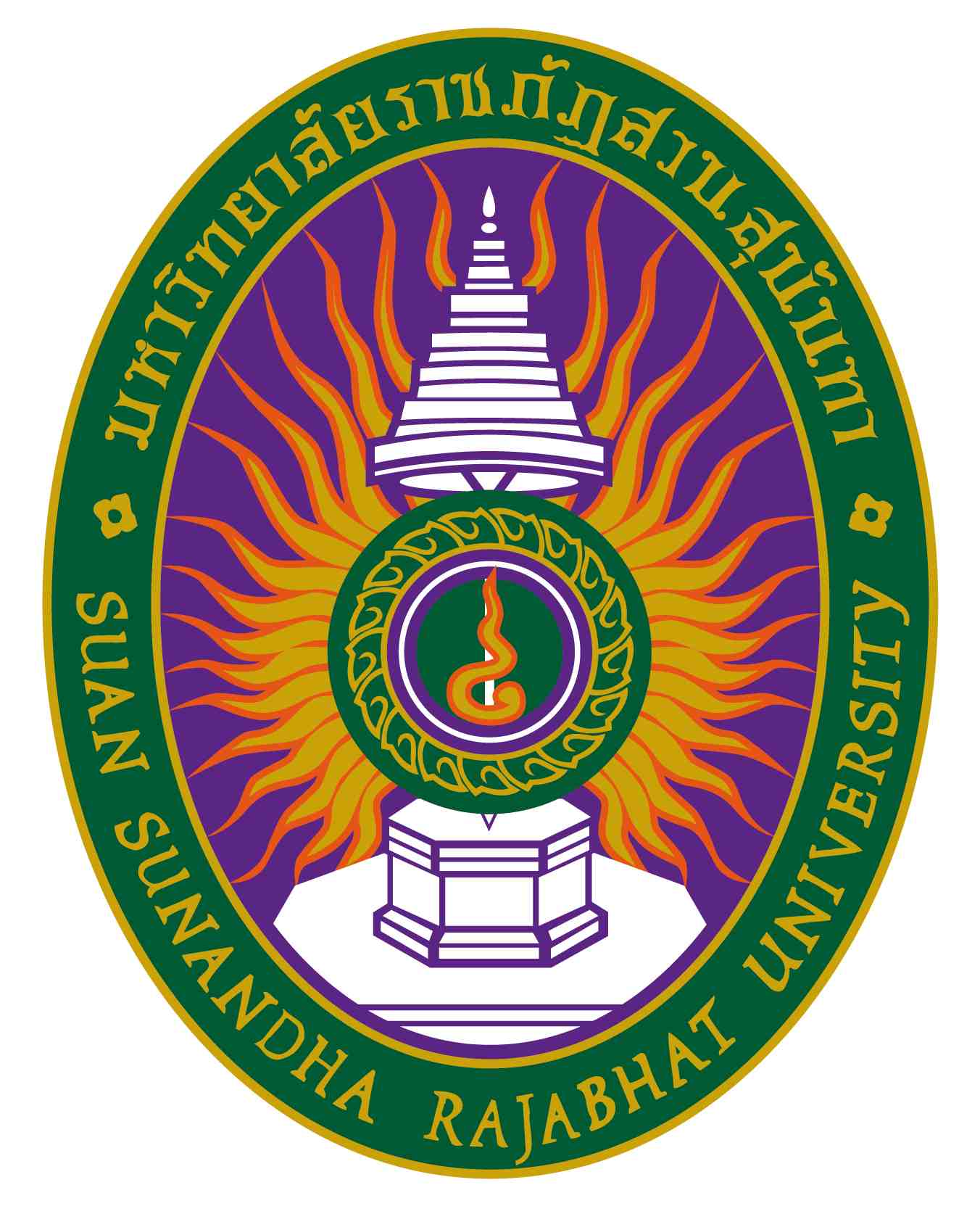 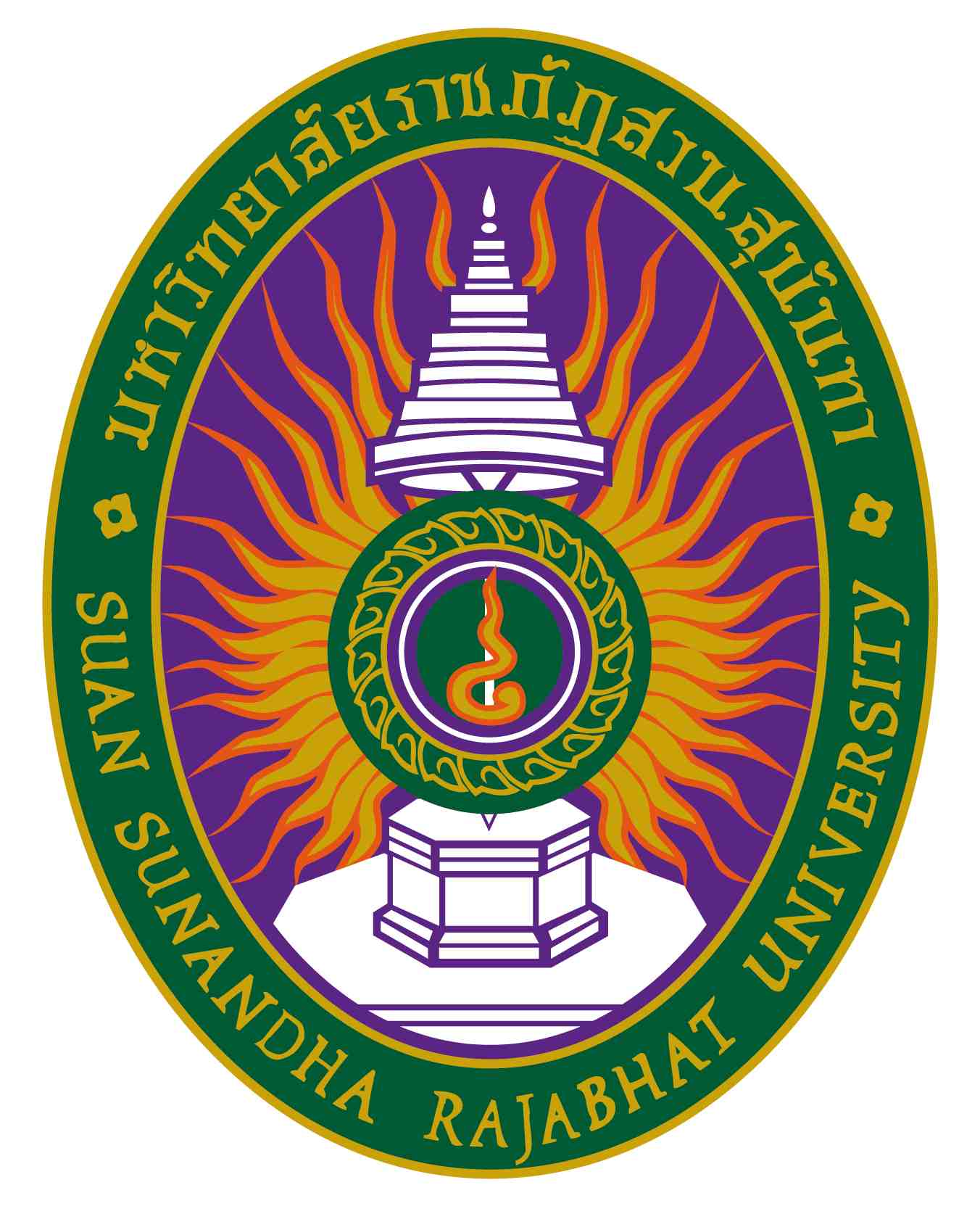 รายละเอียดของรายวิชา (Course Specification)รหัสวิชา ALH ๒๒๒๑ รายวิชา การจัดการทางการแพทย์และสาธารณสุขMedical and Public Health Management วิทยาลัยสหเวชศาสตร์ มหาวิทยาลัยราชภัฏสวนสุนันทาภาคการศึกษา ๑ ปีการศึกษา ๒๕๖๖หมวดที่ ๑  ข้อมูลทั่วไป๑. รหัสและชื่อรายวิชา		รหัสวิชา				ALH ๒๒๒๑	ชื่อรายวิชาภาษาไทย			การจัดการทางการแพทย์และสาธารณสุข			ชื่อรายวิชาภาษาอังกฤษ			Medical and Public Health Management๒. จำนวนหน่วยกิต				๓ (๓-๐-๖)๓. หลักสูตรและประเภทของรายวิชา๓.๑  หลักสูตร    		วิทยาศาสตรบัณฑิต สาขาวิชาเลขานุการการแพทย์และสาธารณสุข๓.๒ ประเภทของรายวิชา  	หมวดวิชาเฉพาะ (วิชาแกน) ๔.อาจารย์ผู้รับผิดชอบรายวิชาและอาจารย์ผู้สอน			๔.๑  อาจารย์ผู้รับผิดชอบรายวิชา	อาจารย์พรรณี  โรจนเบญจกุล๔.๒  อาจารย์ผู้สอน			อาจารย์พรรณี  โรจนเบญจกุล๕.  สถานที่ติดต่อ		วิทยาลัยสหเวชศาสตร์ มหาวิทยาลัยราชภัฏสวนสุนันทา 				/ E – Mail : phannee.ro@ssru.ac.th๖. ภาคการศึกษา / ชั้นปีที่เรียน		๖.๑ ภาคการศึกษาที่ 		๑ / ๒๕๖๖๖.๒ จำนวนผู้เรียนที่รับได้	ประมาณ ๒๐ คน๗. รายวิชาที่ต้องเรียนมาก่อน (Pre-requisite)  (ถ้ามี)  ไม่มี๘. รายวิชาที่ต้องเรียนพร้อมกัน (Co-requisites)(ถ้ามี)  ไม่มี๙. สถานที่เรียน	วิทยาลัยสหเวชศาสตร์ มหาวิทยาลัยราชภัฏสวนสุนันทา วิทยาเขตสมุทรสงคราม๑๐.วันที่จัดทำหรือปรับปรุง		 วันที่ ๑๕ เดือน พฤษภาคม พ.ศ. ๒๕๖๖รายละเอียดของรายวิชาครั้งล่าสุดหมวดที่ ๒  จุดมุ่งหมายและวัตถุประสงค์๑. จุดมุ่งหมายของรายวิชา๑.๑ เพื่อให้นักศึกษามีความรู้ความเข้าใจเกี่ยวกับโครงสร้างระบบการแพทย์และสาธารณสุขในประเทศไทย กระทรวงสาธารณสุข และหน่วยงานที่เกี่ยวข้อง วิชาชีพต่าง ๆ ที่เกี่ยวข้องกับระบบบริการสุขภาพของประเทศ ธุรกิจที่เกี่ยวข้องกับการบริการสุขภาพ การจัดการและบริหารงานการแพทย์และสาธารณสุข การวางแผนกลยุทธ์และการตลาด๑.๒ เพื่อให้นักศึกษาสามารถนำความรู้ไปประยุกต์ใช้ในการทำงานในหน่วยงานปฏิบัติงานในอนาคตได้๑.๓ เพื่อให้นักศึกษามีทักษะและมีความพร้อมในการปฏิบัติงานได้จริง๒. วัตถุประสงค์ในการพัฒนา/ปรับปรุงรายวิชาวัตถุประสงค์เฉพาะ : เมื่อผู้เรียนได้ศึกษาวิชานี้แล้ว มีทักษะและแนวคิดและทฤษฎีทางพื้นฐานการจัดการทางการแพทย์และสาธารณสุข     ๒.๑ สามารถนำความรู้ไปปรับใช้ในบริบทงานเลขานุการได้หมวดที่ ๓  ลักษณะและการดำเนินการ๑. คำอธิบายรายวิชา ALH ๒๒๒ การจัดการทางการแพทย์และสาธารณสุข Medical and Public Health Managementโครงสร้างระบบการแพทย์และสาธารณสุขในประเทศไทย กระทรวงสาธารณสุขและหน่วยงานที่เกี่ยวข้องวิชาชีพต่าง ๆ ที่เกี่ยวข้องกับระบบบริการสุขภาพของประเทศ ธุรกิจที่เกี่ยวข้องกับการบริการสุขภาพ การจัดการและบริหารงานการแพทย์และสาธารณสุข การวางแผนกลยุทธ์และการตลาดStructure of medical and public health system in Thailand, ministry of health and related organization, professional in health care system, business in health care, management and administration of medical and public health, strategic planning and marketing๒. จำนวนชั่วโมงที่ใช้ต่อภาคการศึกษา๓. จำนวนชั่วโมงต่อสัปดาห์ที่อาจารย์ให้คำปรึกษาและแนะนำทางวิชาการแก่นักศึกษาเป็นรายบุคคล	(ผู้รับผิดชอบรายวิชาโปรดระบุข้อมูล   ตัวอย่างเช่น  ๑ ชั่วโมง / สัปดาห์)	๓.๑ ปรึกษาด้วยตนเองที่ห้องพักอาจารย์ผู้สอน  ห้อง – ชั้น 1 และ ชั้น 5 อาคาร วิทยาลัยสหเวชศาสตร์	๓.๒ ปรึกษาผ่านโทรศัพท์ที่ทำงาน / มือถือ  หมายเลข 098-416-9656	๓.๓ ปรึกษาผ่านจดหมายอิเล็กทรอนิกส์ (E-Mail)  phannee.ro@ssru.ac.th	๓.๔ ปรึกษาผ่านเครือข่ายสังคมออนไลน์	 (https://www.facebook.com/Rojanabenjakun)			๓.๕ ปรึกษาผ่านเครือข่ายคอมพิวเตอร์ (Internet/webbord) hptts://elahs.ssru.ac.th/phannee/				หมวดที่ ๔  การพัฒนาผลการเรียนรู้ของนักศึกษา๑. คุณธรรม  จริยธรรม๑.๑   คุณธรรม จริยธรรมที่ต้องพัฒนา				๑) ใช้ดุลยพินิจ ค่านิยม ความมีเหตุผลและกฎเกณฑ์ทางสังคม				๒) มีวินัย ความรับผิดชอบ ซื่อสัตย์ สุจริต เสียสละ	     ๑.๒   วิธีการสอน(๑)  บรรยายพร้อมยกตัวอย่าง กรณีศึกษาเกี่ยวกับประเด็น คุณธรรม จริยธรรมที่เกี่ยวกฎเกณฑ์ทางสังคม ค่านิยม ในการบริหารองค์กร ความเข้าใจในคุณค่าของการบริการ มีหลักเหตุและผล(๒)  แนะนำการอภิปรายหน้าชั้นเรียน๑.๓    วิธีการประเมินผล(๑)  มอบหมายงานให้นักศึกษาจัดทําเป็นรายบุคคล และกลุ่ม โดยมุ่งเน้นให้นักศึกษาตระหนักถึง ความซื่อสัตย์ ความมีวินัยในการฝึกปฏิบัติ ความรับผิดชอบ(๒)  การอภิปรายหน้าชั้นเรียน๒. ความรู้๒.๑   ความรู้ที่ได้รับและพัฒนา  	  ๑) มีความรู้ต่อการดำเนินชีวิต			   	 ๒) มีความเข้าใจกับการเปลี่ยนแปลงสถานการณ์ในปัจจุบัน			   	 ๓) ตระหนักในกฎระเบียบและข้อบังคับ๒.๒   วิธีการสอน(๑) สอนโดยการเน้นปัญหาของผู้เรียนเป็นหลัก(๒) บรรยาย อภิปราย ความสำคัญสำหรับหน้าที่เลขานุการในด้านต่าง ๆ๒.๓    วิธีการประเมินผลวัดความรู้ด้วยการสอบ และการอภิปรายหน้าห้องเรียน๓. ทักษะทางปัญญา๓.๑   ทักษะทางปัญญาที่ต้องพัฒนา			 ๑) มีทักษะการแก้ปัญหา			 ๒) มีการคิดเชิงสร้างสรรค์			 ๓) ใช้ทักษะทางวิชาการอย่างถ่องแท้๓.๒   วิธีการสอน(๑)  สอนการอภิปราย การนำเสนองาน(๒)  สืบค้นข้อมูลเพื่อการนำเสนองาน๓.๓    วิธีการประเมินผล(๑)  ความสามารถในการอภิปราย โดยการการฝึกปฏิบัติจริง(๒)  สิ่งที่สืบค้นและวิธีการนำเสนอ๔. ทักษะความสัมพันธ์ระหว่างบุคคลและความรับผิดชอบ๔.๑   ทักษะความสัมพันธ์ระหว่างบุคคลและความรับผิดชอบที่ต้องพัฒนา			  ๑) มีบทบาทเหมาะสมในการทำงาน มีมนุษยสัมพันธ์และมีภาวะผู้นำ โดยสามารถทำงานร่วมกับผู้อื่นทั้งในบทบาทของผู้นำ และในบทบาทของสมาชิกกลุ่มที่ดีได้ สามารถปรับตัวเข้ากับสถานการณ์ และวัฒนธรรมขององค์กรที่ไปปฏิบัติงานได้	           ๒) มีความรับผิดชอบในการกระทำของตนเอง และรับผิดชอบงานในกลุ่มรวมทั้งมีความรับผิดชอบต่อสังคมและองค์กร		  		 ๓) ใช้ทักษะทางวิชาการอย่างถ่องแท้ มีความคิดริเริ่มในการวิเคราะห์	๔.๒   วิธีการสอน(๑) บรรยาย โดยใช้สื่อ อิเล็กทรอนิกส์ และใช้เอกสารประกอบการบรรยาย เช่น Power point, video ฝึกในการคิดวิเคราะห์(๒) สอนการทำงานเป็นกลุ่ม โดยการจัดกิจกรรมกลุ่มในการวิเคราะห์(๓) สอนความรับผิดชอบในหน้าที่ต่าง ๆ๔.๓    วิธีการประเมินผลชิ้นงานที่มอบหมายเป็นงานกลุ่ม๕. ทักษะการวิเคราะห์เชิงตัวเลข การสื่อสาร และการใช้เทคโนโลยีสารสนเทศ๕.๑   ทักษะการวิเคราะห์เชิงตัวเลข การสื่อสาร และการใช้เทคโนโลยีสารสนเทศที่ต้องพัฒนา          		 ๑) เลือกและประยุกต์เทคนิคทางสถิติ ทางตัวเลขเพื่อการตัดสินใจ			  ๒) มีการนำเสนอข้อมูล ข่าวสารอย่างสม่ำเสมอ			 ๓) ใช้ภาษาเพื่อการสื่อสารได้อย่างมีประสิทธิภาพ	๕.๒   วิธีการสอน(๑)  สอนทักษะในการสืบค้นข้อมูลทางการแพทย์ลสาธารณสุข(๒)  การนำเสนอข้อมูลเกี่ยวกับการแพทย์และสาธารณสุข๕.๓    วิธีการประเมินผลการนำเสนอผลงานที่ได้จากการสืบค้นหมายเหตุสัญลักษณ์ 	หมายถึง	ความรับผิดชอบหลัก สัญลักษณ์ 	หมายถึง	ความรับผิดชอบรอง เว้นว่าง	หมายถึง	ไม่ได้รับผิดชอบซึ่งจะปรากฏอยู่ในแผนที่แสดงการกระจายความรับผิดชอบมาตรฐานผลการเรียนรู้จากหลักสูตรสู่รายวิชา (Curriculum Mapping)หมวดที่ ๕ แผนการสอนและการประเมินผลแผนการสอน๒. แผนการประเมินผลการเรียนรู้( ระบุวิธีการประเมินผลการเรียนรู้หัวข้อย่อยแต่ละหัวข้อตามที่ปรากฏในแผนที่แสดงการกระจายความรับผิดชอบของรายวิชา  (Curriculum Mapping) ตามที่กำหนดในรายละเอียดของหลักสูตรสัปดาห์ที่ประเมินและสัดส่วนของการประเมิน)การตัดเกรดตามเกณฑ์ของมหาวิทยาลัยราชภัฏสวนสุนันทาอักษร	ผลการศึกษา		ช่วงคะแนน		ค่าระดับคะแนนA	ดียอดเยี่ยม		๘๖.๐๐-๑๐๐			๔.๐๐A-	ดีเยี่ยม			๘๒.๐๐-๘๕.๐๐		๓.๗๕B+	ดีมาก			๗๘.๐๐-๘๑.๐๐		๓.๕๐B	ดี			๗๔.๐๐-๗๗.๐๐		๓.๐๐B-	ค่อนข้างดี		๗๐.๐๐-๗๓.๐๐		๒.๗๕C+	ปานกลางค่อนข้างดี	๖๖.๐๐-๖๙.๐๐			๒.๕๐C	ปานกลาง		๖๒.๐๐-๖๕.๐๐			๒.๐๐C-	ปานกลางค่อนข้างอ่อน	๕๘.๐๐-๖๑.๐๐		๑.๗๕D+	ค่อนข้างอ่อน		๕๔.๐๐-๕๗.๐๐		๑.๕๐D	อ่อน			๕๐.๐๐-๕๓.๐๐		๑.๐๐D-	อ่อนมาก		๔๖.๐๐-๔๙.๐๐		๐.๗๕F	ตก			๐.๐๐-๔๕.๐๐			๐.๐๐หมวดที่ ๖  ทรัพยากรประกอบการเรียนการสอน๑. ตำราและเอกสารหลัก	๑. ธีรพล ทิพย์พะยอม. ทบทวนวรรณกรรมอย่างเป็นระบบขั้นพื้นฐาน สำหรับบุคลากรทางการแพทย์, ศูนย์หนังสือจุฬา	๒. ประทีป อ่าววิจิตรกุล. (2562). ฟ้องแพทย์. Law Book.	๓. ศิวพร อึ้งวัฒนา และ กัลยาณี ตันตรานนท์ (2563). แนวคิดและหลักการ การพยาบาลชุมชน. กรุงเทพฯ: ๒.เอกสารและข้อมูลสำคัญ	๑. วนัยพร อุสส่าห์กิจ. 2556. ผู้พิทักษ์นักวิ่ง :การเตรียมพร้อมและการจัดการทางการแพทย์ฉุกเฉิน	๒. การจัดประเภทมาตรฐานอาชีพ (ประเทศไทย). (2554). สืบค้นเมื่อ เมษายน 11, 2561, จาก https://www.doe.go.th/prd/assets/upload/files/vgnew_th/3f3080c71f6ebbe05c1f0b52fbd5448c.pdf.๓. เอกสารและข้อมูลแนะนำหมวดที่ ๗  การประเมินและปรับปรุงการดำเนินการของรายวิชากลยุทธ์การประเมินประสิทธิผลของรายวิชาโดยนักศึกษา๑.๑	ให้นักศึกษาประเมินอาจารย์ผู้สอนในประเด็นต่อไปนี้๑.๑ ความตรงต่อเวลา๑.๒ การแต่งกาย บุคลิกภาพ๑.๓ คำพูดและวาจาสุภาพ เหมาะสม ๑.๔ การเป็นแบบอย่างที่ดี สอดแทรกคุณธรรมและจริยธรรมระหว่างการสอน๑.๕ ความสามารถในการถ่ายทอดเนื้อหาให้เข้าใจและกระตุ้นการเรียนรู้๑.๖ แจ้งและสรุปวัตถุประสงค์การศึกษาหัวข้อที่สอน๑.๗ จัดการเรียนการสอนให้เกิดการเรียนรู้ตรงกับที่ระบุไว้ในวัตถุประสงค์การศึกษา๑.๘ การเปิดโอกาสให้ผู้เรียนได้ซักถาม แสดงความคิดเห็นระหว่างการเรียนการสอน๑.๒	ให้นักศึกษาประเมินภาพรวมของรายวิชาในประเด็นต่อไปนี้๑.๒.๑ ความรู้ความสามารถโดยรวม และประโยชน์ที่ได้รับจากการเรียนรายวิชานี้๑.๒.๒ ความพึงพอใจต่อการเรียนรายวิชานี้๑.๒.๓ ข้อเสนอแนะอื่น ๆ๒. กลยุทธ์การประเมินการสอน      (ระบุวิธีการประเมินที่จะได้ข้อมูลการสอน เช่น จากผู้สังเกตการณ์ หรือทีมผู้สอน หรือผลการเรียนของนักศึกษา เป็นต้น) ให้อาจารย์ผู้รับผิดชอบรายวิชาหรืออาจารย์ที่ได้รับมอบหมาย ดำเนินการดังต่อไปนี้๒.๑	ให้นักศึกษาประเมินอาจารย์ผู้สอนและภาพรวมของรายวิชาตาม ข้อ ๑๒.๒	ประเมินการจัดการเรียนการสอนโดยการสุ่มสังเกตการสอน ในประเด็นต่อไปนี้๒.๒.๑ ความตรงต่อเวลา๒.๒.๒ การแต่งกาย บุคลิกภาพ๒.๒.๓ คำพูดและวาจาสุภาพ เหมาะสม ๒.๒.๔ การเป็นแบบอย่างที่ดี สอดแทรกคุณธรรมและจริยธรรมระหว่างการสอน๒.๒.๕ ความรู้ความสามารถทางวิชาการในหัวข้อที่สอน๒.๒.๖ ความสามารถในการถ่ายทอดเนื้อหาให้เข้าใจและกระตุ้นการเรียนรู้๒.๒.๗ แจ้งและสรุปวัตถุประสงค์การศึกษาหัวข้อที่สอน๒.๒.๘ จัดการเรียนการสอนให้เกิดการเรียนรู้ตรงกับที่ระบุไว้ในวัตถุประสงค์การศึกษา๒.๒.๙ การเปิดโอกาสให้ผู้เรียนได้ซักถาม แสดงความคิดเห็นระหว่างการเรียนการสอน๒.๓	ให้อาจารย์ผู้สอนประเมินตนเองในประเด็นต่อไปนี้๒.๓.๑ ความเหมาะสมของเวลาที่ใช้ในการเตรียมสอน๒.๓.๒ ความพึงพอใจของผู้สอนต่อผลการสอน๒.๓.๓ ข้อที่ควรปรับปรุงแก้ไขหรือพัฒนาตนเองในการสอนครั้งต่อไป๓. การปรับปรุงการสอน      (อธิบายกลไกและวิธีการปรับปรุงการสอน เช่น คณะ/ภาควิชามีการกำหนดกลไกและวิธีการปรับปรุงการสอนไว้อย่างไรบ้าง  การวิจัยในชั้นเรียน การประชุมเชิงปฏิบัติการเพื่อพัฒนาการเรียนการสอน เป็นต้น)	สาขาวิชาเลขานุการการแพทย์และสาธารณสุข มีกลไกและวิธีการปรับปรุงการเรียนการสอนดังนี้๓.๑	ให้อาจารย์ผู้สอนแต่ละหัวข้อบันทึกเหตุการณ์ระหว่างการสอนที่สมควรนำเสนอให้พิจารณารวมทั้งสิ่งที่ควรปรับปรุงแก้ไขในแต่ละคาบการสอน ๓.๒	ประชุม / สัมมนาอาจารย์ผู้สอนเพื่อพิจารณาปรับปรุงการจัดการเรียนการสอนสำหรับปีการศึกษาต่อไปโดยอาศัยข้อมูลดังต่อไปนี้๓.๒.๑ ผลการศึกษาของนักศึกษา๓.๒.๒ ผลการประเมินประสิทธิผลของรายวิชาโดยนักศึกษา๓.๒.๓ ผลการประเมินการสอน๔. การทวนสอบมาตรฐานผลสัมฤทธิ์ของนักศึกษาในรายวิชา      (อธิบายกระบวนการที่ใช้ในการทวนสอบมาตรฐานผลสัมฤทธิ์ของนักศึกษาตามมาตรฐานผลการเรียนรู้ของรายวิชา เช่น       ทวนสอบจากคะแนนข้อสอบ หรืองานที่มอบหมาย กระบวนการอาจจะต่างกันไปสำหรับรายวิชาที่แตกต่างกัน หรือสำหรับมาตรฐานผลการเรียนรู้แต่ละด้าน)	สาขาวิชาเลขานุการการแพทย์และสาธารณสุข มีกระบวนการทวนสอบมาตรฐานผลสัมฤทธิ์ของนักศึกษาในรายวิชาโดยประเมินประเด็นต่อไปนี้๔.๑ เป้าหมายที่กำหนดมีความชัดเจนและเป็นไปได้๔.๒ ประสบการณ์การเรียนรู้เหมาะสมกับเป้าหมาย๔.๓ ประสบการณ์การเรียนรู้กระตุ้นให้นักศึกษาค้นคว้าและฝึกทักษะการเรียนรู้ด้วยตนเอง๔.๔ การวัดผลประเมินผลเหมาะสมกับเป้าหมายและการจัดประสบการณ์การเรียนรู้๔.๕ นำทฤษฎีทางการศึกษา / ข้อมูลจากการประเมินในครั้งก่อนมาวางแผนปรับปรุง๕. การดำเนินการทบทวนและการวางแผนปรับปรุงประสิทธิผลของรายวิชา      (อธิบายกระบวนการในการนำข้อมูลที่ได้จากการประเมินจากข้อ ๑ และ ๒ มาวางแผนเพื่อปรับปรุงคุณภาพ)	เมื่อสิ้นสุดทุกปีการศึกษา อาจารย์ผู้รับผิดชอบรายวิชาจะจัดประชุม / ติดต่อขอความคิดเห็นจากอาจารย์ที่ร่วมสอน รวมทั้งพิจารณาสรุปผลการประเมินการสอน ผลสัมฤทธิ์ของนักศึกษา  เพื่อกำหนดประเด็นที่เห็นสมควรจัดให้มีการปรับปรุงในการศึกษาต่อไป ทั้งเนื้อหา ลำดับการสอน วิธีการสอนและการประเมินผลแผนที่แสดงการกระจายความรับผิดชอบมาตรฐานผลการเรียนรู้จากหลักสูตรสู่รายวิชา (Curriculum Mapping)ตามที่ปรากฏในรายละเอียดของหลักสูตร (Program Specification) มคอ. ๒	ความรับผิดชอบในแต่ละด้านสามารถเพิ่มลดจำนวนได้ตามความรับผิดชอบบรรยาย(ชั่วโมง)สอนเสริม(ชั่วโมง)การฝึกปฏิบัติ/งานภาคสนาม/การฝึกงาน(ชั่วโมง)การศึกษาด้วยตนเอง(ชั่วโมง)36--12สัปดาห์ที่หัวข้อ/รายละเอียดจำนวน(ชม.)กิจกรรมการเรียน การสอน/สื่อที่ใช้ วิธีการ/เครื่องมือการประเมินผลผู้สอน๑ชี้แจงเนื้อหา วัตถุประสงค์ และข้อตกลงร่วมกันในการเรียนการสอน อธิบายสังเขปวิชาการจัดการทางการแพทย์และสาธารณสุขที่ต้องเรียนรู้ ประกอบด้วย ๑.โครงสร้างระบบการแพทย์และสาธารณสุขในประเทศไทย ๒. กระทรวงสาธารณสุข และหน่วยงานที่เกี่ยวข้องวิชาชีพต่าง ๆ ที่เกี่ยวข้อง๓. ระบบบริการสุขภาพของประเทศ๔. การวางแผนกลยุทธ์๕. ธุรกิจที่เกี่ยวข้องกับการบริการสุขภาพ ๖. การตลาดดิจิทัล๗. การบริหารจัดการด้านการแพทย์และสาธารณสุข๘. การจัดการในสภาวะการเกิดโรคระบาด๔- วิธีการสอน : สอนใน Classroom รายวิชา วิชาการจัดการทางการแพทย์และสาธารณสุข- การแนะนำตัว การกำหนดข้อตกลงร่วมในการเรียนการสอนและเกณฑ์การให้คะแนน การประเมินผล ทำความเข้าใจในการเรียนรู้งานเลขานุการLO: ทำให้ผู้เรียนเข้าใจในกระบวนการ และมีทิศทางในด้านการเรียนการสอน และได้นำข้อตกลงไปปฏิบัติ ๒. บรรยายเนื้อหาโดยใช้ Power point ประกอบLO: ผู้เรียนได้ความรู้เป็นแนวทางที่ชัดเจนในการเรียนรู้- ใช้สื่อ Power Point ในการบรรยายเนื้อหาที่เกี่ยวข้องกับ วิชาการจัดการทางการแพทย์และสาธารณสุข (Medical and Public Health Management)- การถามตอบแสดงความคิดเห็น- เช็คชื่อผู้ที่เข้าเรียนLO: ผู้เรียนได้ความรู้เป็นแนวทางที่ชัดเจนในการเรียนรู้ และแนวทางในการจัดการเรียนการสอน การจัดการทางการแพทย์และสาธารณสุขในทุกด้านตามวัตถุประสงค์ อ.ดร.พรรณี โรจนเบญจกุล๑บทที่ 1 โครงสร้างระบบการแพทย์และสาธารณสุขในประเทศไทย ๔- วิธีการสอน : สอนใน Classroom- แนะนำระบบการแพทย์ที่เกี่ยวข้องกับการบริหารจัดการ- ใช้สื่อ Power Point ในการบรรยายเนื้อหาที่เกี่ยวข้องกับความรู้เบื้องต้นเกี่ยวกับโครงสร้างระบบการแพทย์ที่เกี่ยวข้องกับการบริหารจัดการ- การถามตอบแสดงความคิดเห็น- เช็คชื่อผู้ที่เข้าเรียนLO: ผู้เรียนได้ความรู้ในด้านงานโครงสร้างระบบการแพทย์ที่เกี่ยวข้องกับการบริหารจัดการอ.ดร.พรรณี โรจนเบญจกุล๒บทที่ 2 กระทรวงสาธารณสุข และหน่วยงานที่เกี่ยวข้องวิชาชีพต่าง ๆ ที่เกี่ยวข้อง- วิธีการสอน : สอนใน Classroom- ใช้สื่อ Power Point ในการบรรยายเนื้อหา- YouTube- การถามตอบแสดงความคิดเห็น- เช็คชื่อผู้ที่เข้าเรียน- สังเกตพฤติกรรมLO: ผู้เรียนได้ความรู้ด้านกระทรวงสาธารณสุข และหน่วยงานที่เกี่ยวข้องวิชาชีพต่าง ๆ ที่เกี่ยวข้องอ.ดร.พรรณี โรจนเบญจกุล๓บทที่ 3 ระบบบริการสุขภาพของประเทศ๔- วิธีการสอน : สอนใน Classroom/ออนไลน์- ใช้สื่อ Power Point ในการบรรยายเนื้อหาที่เกี่ยวข้องกับระบบบริการสุขภาพของประเทศ- การถามตอบแสดงความคิดเห็น- เช็คชื่อผู้ที่เข้าเรียน- ทำแบบฝึกหัดLO: ผู้เรียนได้ความรู้ในด้านระบบบริการสุขภาพของประเทศอ.ดร.พรรณี โรจนเบญจกุล๔บทที่ 4 การวางแผนกลยุทธ์๔วิธีการสอน : สอนใน Classroom- ใช้สื่อ Power Point ในการบรรยายเนื้อหาที่เกี่ยวข้องกับ การวางแผนกลยุทธ์- การถามตอบแสดงความคิดเห็น- เช็คชื่อผู้ที่เข้าเรียน- ทำแบบฝึกหัดLO: ผู้เรียนได้ความรู้ในด้านการวางแผนกลยุทธ์ที่เกี่ยวข้องกับการจัดการการแพทย์และสาธารณสุข- การนำเสนองานเดี่ยวอ.ดร.พรรณี โรจนเบญจกุล๕สอบกลางภาค๔ทำข้อสอบใน classroomข้อสอบผลการสอบอ.ดร.พรรณี โรจนเบญจกุล๖บทที่ 5 ธุรกิจที่เกี่ยวข้องกับการบริการสุขภาพ๔วิธีการสอน : สอนใน Classroom - ใช้สื่อ Power Point ในการบรรยายเนื้อหาที่เกี่ยวข้องกับ ธุรกิจที่เกี่ยวข้องกับการบริการสุขภาพ- การถามตอบแสดงความคิดเห็น- เช็คชื่อผู้ที่เข้าเรียนLO: ผู้เรียนได้ความรู้ในด้านธุรกิจที่เกี่ยวข้องกับการบริการสุขภาพอ.ดร.พรรณี โรจนเบญจกุล๗บทที่ 6 การตลาดดิจิทัลกับการจัดการการแพทย์และสาธารณสุข๔วิธีการสอน : สอนใน Classroom- ใช้สื่อ Power Point ในการบรรยายเนื้อหาที่เกี่ยวข้องกับการนำการตลาดดิจิทัลเพื่อขับเคลื่อนงานด้านการจัดการการแพทย์และสาธารณสุข- การถามตอบแสดงความคิดเห็น- เช็คชื่อผู้ที่เข้าเรียน- ทำแบบฝึกหัดLO: ผู้เรียนได้ความรู้ในด้านการตลาดดิจิทัลกับการจัดการการแพทย์และสาธารณสุขอ.ดร.พรรณี โรจนเบญจกุล๘บทที่ 7 การจัดการและบริหารงานการแพทย์และสาธารณสุข ๔วิธีการสอน : สอนใน Classroom/ออนไลน์ผสมผสาน- ใช้สื่อ Power Point ในการบรรยายเนื้อหาที่เกี่ยวข้องกับ การจัดการและบริหารงานการแพทย์และสาธารณสุข - การถามตอบแสดงความคิดเห็น- เช็คชื่อผู้ที่เข้าเรียน- ทำแบบฝึกหัดLO: ผู้เรียนได้ความรู้ในด้านการจัดการและบริหารงานการแพทย์และสาธารณสุข อ.ดร.พรรณี โรจนเบญจกุล๙เนื้อหา: บทที่ 8 การจัดการในสภาวะการเกิดโรคระบาด๔ให้ผู้เรียนเข้าเรียนใน Classroom เกี่ยวกับการบริหารจัดการด้านการแพทย์และสาธารณสุข- ใช้สื่อ Power Point ในการบรรยายเนื้อหาที่เกี่ยวข้องกับการบริหารจัดการด้านการแพทย์และสาธารณสุข - check list ภาระงานที่เกี่ยวข้อง- การถามตอบแสดงความคิดเห็น- เช็คชื่อผู้ที่เข้าเรียน- ทำแบบฝึกหัดLO: ผู้เรียนได้ความรู้ในด้านการบริหารจัดการด้านการแพทย์และสาธารณสุข และงานด้านการจัดการในสถานการณ์การเกิดโรคระบาดอ.ดร.พรรณี โรจนเบญจกุล๑๐นำเสนองานกลุ่ม๔การจัดกิจกรรมนำเสนองานกลุ่มนำเสนอด้วย Power point, Video, youTube, Tiktok และอื่น ๆให้คะแนนจากการนำเสนออ.ดร.พรรณี โรจนเบญจกุล๑๑ทบทวน๔เรียนรู้ด้วยตนเองเรียนรู้ด้วยตนเองเรียนรู้ด้วยตนเองเรียนรู้ด้วยตนเอง๑๒สอบปลายภาค๔สอบในชั้นเรียนข้อสอบLO: ผู้เรียนได้ใช้ความรู้ความเข้าใจจากการเรียนการสอน สามารถนำมาประยุกต์ใช้ในการสอบอ.ดร.พรรณี โรจนเบญจกุลกิจกรรมที่วิธีการประเมินสัปดาห์ที่ประเมินสัดส่วนของการประเมิน๑การเข้าชั้นเรียนและการมีส่วนร่วมในกิจกรรม๑-๑๒๑๐๒การสอบกลางภาคเรียน๕๓๐๓การนำเสนองาน (กลุ่ม)๑๐๑๐๔การสอบปลายภาคเรียน๑๒๔๐คุณลักษณะบัณฑิตรายวิชา1. ด้านคุณธรรมและจริยธรรม1. ด้านคุณธรรมและจริยธรรม1. ด้านคุณธรรมและจริยธรรม1. ด้านคุณธรรมและจริยธรรม2. ด้านความรู้2. ด้านความรู้2. ด้านความรู้3. ด้านทักษะทางปัญญา3. ด้านทักษะทางปัญญา4. ด้านทักษะความสัมพันธ์ระหว่างบุคคลและความรับผิดชอบ4. ด้านทักษะความสัมพันธ์ระหว่างบุคคลและความรับผิดชอบ4. ด้านทักษะความสัมพันธ์ระหว่างบุคคลและความรับผิดชอบ5. ด้านทักษะการวิเคราะห์เชิงตัวเลข การสื่อสาร และการใช้เทคโนโลยีสารสนเทศ5. ด้านทักษะการวิเคราะห์เชิงตัวเลข การสื่อสาร และการใช้เทคโนโลยีสารสนเทศ5. ด้านทักษะการวิเคราะห์เชิงตัวเลข การสื่อสาร และการใช้เทคโนโลยีสารสนเทศ5. ด้านทักษะการวิเคราะห์เชิงตัวเลข การสื่อสาร และการใช้เทคโนโลยีสารสนเทศคุณลักษณะบัณฑิตรายวิชา123412312123123ALH2221 การจัดการทางการแพทย์และสาธารณสุข